基本信息基本信息 更新时间：2024-01-21 08:43  更新时间：2024-01-21 08:43  更新时间：2024-01-21 08:43  更新时间：2024-01-21 08:43 姓    名姓    名孟岘民孟岘民年    龄29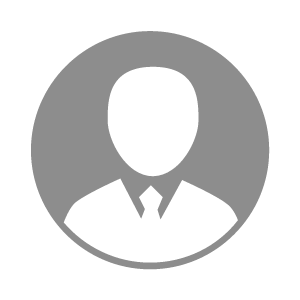 电    话电    话下载后可见下载后可见毕业院校辽宁农业职业技术学院邮    箱邮    箱下载后可见下载后可见学    历大专住    址住    址辽宁省抚顺市东洲区辽宁省抚顺市东洲区期望月薪面议求职意向求职意向养猪技术员养猪技术员养猪技术员养猪技术员期望地区期望地区不限不限不限不限教育经历教育经历就读学校：辽宁农业职业技术学院 就读学校：辽宁农业职业技术学院 就读学校：辽宁农业职业技术学院 就读学校：辽宁农业职业技术学院 就读学校：辽宁农业职业技术学院 就读学校：辽宁农业职业技术学院 就读学校：辽宁农业职业技术学院 工作经历工作经历工作单位：绿色巨农 工作单位：绿色巨农 工作单位：绿色巨农 工作单位：绿色巨农 工作单位：绿色巨农 工作单位：绿色巨农 工作单位：绿色巨农 自我评价自我评价为人踏实，责任心强。能吃苦，服从上级交代的任务为人踏实，责任心强。能吃苦，服从上级交代的任务为人踏实，责任心强。能吃苦，服从上级交代的任务为人踏实，责任心强。能吃苦，服从上级交代的任务为人踏实，责任心强。能吃苦，服从上级交代的任务为人踏实，责任心强。能吃苦，服从上级交代的任务为人踏实，责任心强。能吃苦，服从上级交代的任务其他特长其他特长